Додаток до рішення 46 сесії Менської міської ради  8 скликання від 21.03.2024 року №183Графічні матеріали з зазначеним місцем розташування земельної ділянки на території Менської міської територіальної громади в с. Блистова 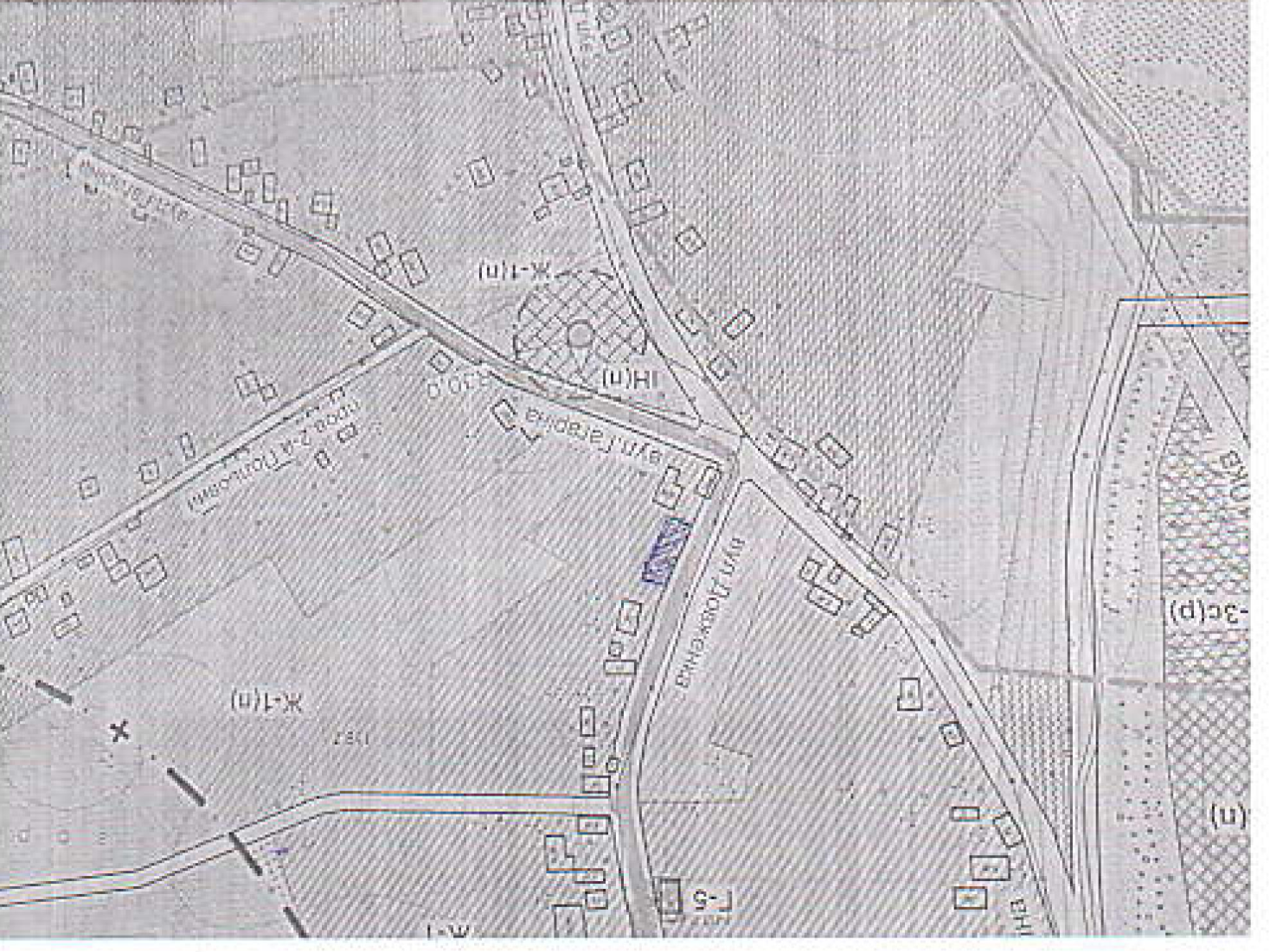 Начальник відділу земельних відносин, агропромислового комплексу та екології	                               Оксана СКИРТА